PLAN ANTICORRUPCIÓN Y ATENCIÓN AL CIUDADANO2020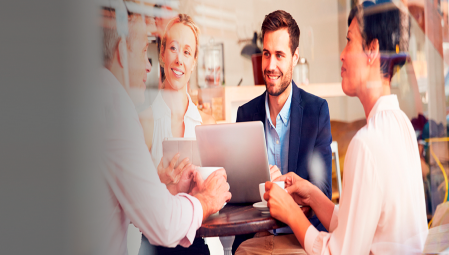 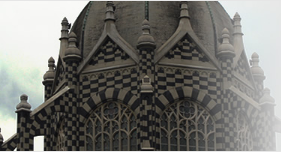 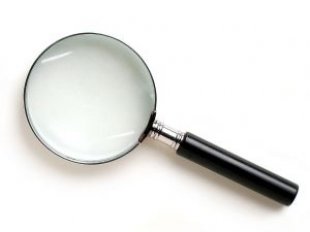 INSTITUTO DE CULTURA Y PATRIMONIO DE ANTIOQUIAINTRODUCCION……………………………………………………………		3OBJETIVO DEL PLAN ANTICORRUPCIÓN OBJETIVOS ESPECIFICOS…………………………………………		4DESCRIPCIÓN DEL INSTITUTO DE CULTURA Y PATRIMONIO DE ANTIOQUIAMISIÓN………………………………………………………………………	4VISIÓN………………………………………………………………………	4FUNCIONES……………………………………………………………….	5PLAN ANTICORRUPCIÓN Y DE ANTECIÓN AL CIUDADANO EN EL MARCO DEL MODELO INTEGRADO DE PLANEACIÓNY GESTIÓN	6CONTEXTO ESTRATÉGICO DEL PLAN ANTICORRUPCIÓN Y ATENCIÓN AL CIUDADANO	………………………………………………….	7FORMULACIÓN, CONSTRUCCIÓN COLECTIVA, SEGUIMIENTO Y CONTROLDEL PLAN ANTICORRUPCIÓN YATENCIÓNAL CIUDADANO……………………………………………………………….	8POLÍTICA DE TRANSPARENCIA, ACCESO A LA INFORMACIÓN Y LUCHA CONTRA LA CORRUPCIÓN:.........................................................	9COMPONENTES DEL PLAN ANTICORRUPCIÓN, ATENCIÓN Y PARTICIPACIÓN CIUDADANA………………………………………………	10PLAN ANTICORRUPCIÓN, ATENCIÓN Y PARTICIPACIÓN CIUDADANA 2020.................................................................................... 	11-14 INTRODUCCIONConforme a la Ley 1474 de 2011 del Estatuto Anticorrupción, el Instituto de Cultura y Patrimonio de Antioquia elabora anualmente una estrategia de lucha contra la corrupción y de atención al ciudadano, que contempla, el mapa de riesgos de corrupción en el Instituto, las medidas concretas para mitigar esos riesgos, las estrategias anti trámites y los mecanismos para mejorar la atención al ciudadano.El Plan Anticorrupción y de Atención al Ciudadano forma parte de la política de Transparencia, participación y servicio al ciudadano del Modelo Integrado de Planeación y Gestión, que articula el quehacer de las entidades, mediante los lineamientos de políticas de desarrollo administrativo, el monitoreo y evaluación de los avances en gestión institucional y sectorial.El Plan contempla los cinco componentes, a saber:Mapa de Riesgos de CorrupciónEstrategia AntitrámitesRendición de CuentasServicio al ciudadanoTransparencia y acceso a la informaciónOBJETIVO DEL PLAN ANTICORRUPCIONGenerar las estrategias que permiten , identificar y gestionar oportunamente los riesgos de corrupción, la racionalización y optimización de los trámites y servicios a cargo, desarrollar actividades de rendición de cuentas efectiva y permanente, fortalecer la participación ciudadana en proceso de toma de decisiones del Instituto; establecer estrategias de mejoramiento de atención al ciudadano y fortalecer el derecho de la ciudadanía al acceso de la información en concordancia con lineamientos para el desarrollo de una política de transparencia a nivel nacional.OBJETIVOS ESPECIFICOSIdentificar y gestionar los posibles riesgos de corrupción inherentes al desarrollo de las funciones propias del Instituto de Cultura.Definir las estrategias orientadas a fortalecer la atención al ciudadano, con el fin de aumentar la satisfacción de los servicios institucionales.Generar las estrategias de racionalización de trámites y servicios a partir de las necesidades de los ciudadanos y partes interesadas.Orientar una estrategia permanente de rendición de cuentas a la ciudadanía.DESCRIPCION DEL INSTITUTO DE CULTURA Y PATRIMONIO DEANTIOQUIA. MISIÓNSomos el motor del desarrollo cultural en el departamento de Antioquia, que, basados en los principios de legalidad y transparencia, y desde la construcción, implementación y articulación participativa de políticas públicas culturales, fomentamos el diálogo, el reconocimiento y la visibilización de la diversidad cultural, generando oportunidades para el conocimiento y la dignificación del ser humano.VISIÓNSeremos en el 2020, generadores de un modelo ético y político de gestión pública para el fomento y el desarrollo de procesos culturales sostenibles, dinamizador de transformaciones individuales y sociales, acogido y valorado por las comunidades y los diferentes actores.FUNCIONESFormular políticas culturales para el departamento.Formular estrategias para garantizar la creación, el enriquecimiento y la conservación de las expresiones culturales propias del departamento de Antioquia, diverso en conformación étnica, socio cultural e histórico.Liderar la formulación y ejecución de políticas públicas, programas, planes y proyectos culturales y artísticos que permitan garantizar, restablecer, y ejercitar los derechos culturales en su más elevada expresión cultural y de desarrollo.Orientar y coordinar actividades para la conformación y el funcionamiento de los espacios de participación y concertación ciudadana y el fortalecimiento de los procesos inherentes a los sistemas nacional, departamental, subregional y municipal de cultura, desarrollando las competencias y demás funciones establecidas en la Ley 397 de 1997, Ley general de Cultura y demás normatividad vigente.Impulsar la formulación y gestión de programas culturales de acuerdo con el Plan Departamental de Cultura y el Plan Departamental de Desarrollo.Hacer seguimiento y acompañamiento a los municipios de tal manera que les permita ejecutar y llevar a feliz término sus programas, planes y proyectos en materia cultural.Coordinar la ejecución de las políticas, planes y programas adoptados por el departamento para el fomento y el desarrollo de la cultura.Diseñar estrategias de motivación, sensibilización, circulación, proyección, divulgación, apropiación y conservación del patrimonio cultural tangible e intangible y de las expresiones culturales y artísticas.Promover e impulsar estrategias que garanticen el desarrollo de las artes mediante el otorgamiento de estímulos de variada índole, para los creadores, innovadores y gestores culturales.Velar por la sostenibilidad de proyectos culturales de interés general y bien común, en función de los objetivos confiados al Instituto.Establecer y mantener la red de relaciones interinstitucionales, regionales, nacionales e internacionales, necesarias para el cumplimiento de los objetivos Institucionales.PLAN ANTICORRUPCIÓN Y DE ANTECIÓN AL CIUDADANO EN EL MARCO DEL MODELO INTEGRADO DE PLANEACIÓN Y GESTIÓNEl Instituto de Cultura y Patrimonio de Antioquia, comprometido con la lucha contra la corrupción y el fomento de la integridad pública, en el Marco del cumplimiento de implementación del Modelo Integrado de Planeación y de gestión – MIPG, realizó autodiagnóstico del Plan Anticorrupción y de Atención al Ciudadano – PAAC para la vigencia 2019, el cual se constituye en una herramienta de control preventivo de la gestión institucional que en cumplimiento de lo establecido en el artículo 73 de la Ley 1474 de 2011 y el Decreto Reglamentario 124 de 2016, busca promover la transparencia y disminuir los riesgos de corrupción de la Instituto. El Plan es integrado por cinco (5) de componentes independientes que cuentan con parámetros y un soporte normativo propios. Además, de acuerdo con lo establecido en el Decreto 1499 de 2017, el PAAC instrumenta los lineamientos del Modelo Integrado de Planeación y Gestión – MIPG y las Políticas de Gestión y Desempeño Institucional que operativamente lo desarrollan, en las dimensiones de Control Interno, Gestión con Valores para Resultados (Relación Estado Ciudadano) e Información y Comunicación.CONTEXTO ESTRATÉGICO DEL PLAN ANTICORRUPCIÓN Y ATENCIÓN AL CIUDADANO. El Plan Anticorrupción es una construcción conjunta de todas las áreas del Instituto. Para su documentación se realizó un ejercicio conjunto con la Subdirección de Planeación, Subdirección Administrativa y con los técnicos de cada área. La formulación del Plan Anticorrupción inició con la definición del contexto estratégico de la entidad en torno a cada uno de los componentes señalados, a partir de lo cual se establecieron los posibles hechos susceptibles de corrupción o de actos de corrupción que se han presentado en la entidad, y se realizó la elaboración de diagnósticos con las diferentes áreas del Instituto, en los que se identificaron las necesidades orientadas a la racionalización y simplificación de trámites institucionales; las necesidades de información dirigidas a usuarios y ciudadanos en el marco de la estrategia de rendición de cuentas; la definición del estado de implementación de la política de servicio al ciudadano; y el estatus de avance en la implementación de la Ley de Transparencia.Lo anterior, teniendo como insumos de análisis y verificación documental, los reportes FURAG del año 2019, los informes de seguimiento al PAAC 2019 presentados a la oficina de Control Interno, los resultados de la Encuesta de Medición de la Satisfacción de los Grupos de Interés, los informes de seguimiento a la gestión realizada en la atención de PQRSD construidos por la Oficina de Control Interno. Asimismo, se realizó consulta a la ciudadanía a través de redes sociales sobre temas de interés relacionados con los componentes del Plan y a través de mesas de trabajo colaborativas con las áreas.FORMULACIÓN,  CONSTRUCCIÓN COLECTIVA, SEGUIMIENTO Y CONTROLCon el contexto estratégico definido y estableciendo las capacidades institucionales del Instituto de Cultura y Patrimonio de Antioquia, se procedió al diseño de las actividades para cada uno de los componentes del plan, las cuales están orientadas a cerrar las brechas encontradas en cada uno de los componentes, con el fin de mejorar de manera continua nuestros procesos, incrementar la satisfacción nuestros ciudadanos y grupos interesados, promoviendo el aumento del nivel de confianza en el Instituto.SEGUIMIENTO Subdirectores y líderes de procesosLa formulación y ejecución de actividades estará a cargo de los  subdirectores y líderes de procesos en coordinación con la subdirección de Planeación, así como el reporte oportuno de los avances y logros obtenidos durante las fechas establecidas para su seguimiento y monitoreo.Oficina Asesora de PlaneaciónLa consolidación y publicación del Plan Anticorrupción, Participación y Atención al Ciudadano, estará a cargo de la Subdirección de Planeación, de acuerdo con la información remitida por los líderes de cada dependencia, así como los lineamientos que para este fin establezca la Alta Dirección.Oficina de Control InternoLa verificación tanto de la elaboración y publicación como el seguimiento y control de las acciones definidas en el Plan, le corresponde a la Oficina de Control Interno. Dichos seguimientos se realizarán tres veces al año con los siguientes cortes, así: 30 de abril, 31 de agosto y 31 de diciembre. POLÍTICA DE TRANSPARENCIA, ACCESO A LA INFORMACIÓN Y LUCHA CONTRA LA CORRUPCIÓN:TRANSPARENCIA, ACCESO A LA INFORMACIÓNDesarrollar ejercicios de participación ciudadana para identificar la información de interés para los ciudadanos y que deba ser publicada.Determinar los mínimos de información general básica con respecto a la estructura, los servicios, los procedimientos, la contratación y demás información que los sujetos obligados deban publicar de manera oficiosa en su sitio web o en los sistemas de información del Estado, según el caso y las obligaciones legales.Actualizar la información de los tramites y otros procedimientos administrativos en el sistema único de información de tramites – SUIT.Actualizar y vincular las hojas de vida de los servidores públicos en el sistema de información de gestión de empleo público – SIGEPComplementar la información con la publicación de los instrumentos de gestión de la información pública (registro de activos de información pública, índice de información clasificada y reservada, esquema de publicación de información y programa de gestión documental), así como las tablas de retención documental – TRD, el informe de solicitudes de acceso a la información pública de la entidad y el documento donde consten  los costos de reproducción de la información. Cogestionar con la Alta Dirección la planeación y gestión estratégica de la información pública, atendiendo criterios de confidencialidad, integridad y disponibilidad.Armonizar los procesos de servicio al ciudadano, gestión documental y las TIC con las dimensiones de transparencia activa, pasiva y gestión de la información.Determinar qué información pública debe generar y asociar la misma a su actividad misional, consultando con sus grupos de valor los tipos de información y la utilidad pública de la misma.Mejorar la comunicación con el ciudadano a través del lenguaje claro como herramienta que permite garantizar el goce efectivo de derechos de los ciudadanos, la calidad del servicio, que presentan las entidades públicas y la confianza hacia los servidores públicos. Capacitar a los servidores públicos en las actualizaciones normativas que rigen la materia.Identificar las condiciones de los grupos de interés, para que la información pueda ser trasmitida en lenguaje claro y adecuado para su entendimiento.Determinar cuál es la información pública reservada y la información pública clasificada del instituto.LUCHA CONTRA LA CORRUPCIÓNInvolucrar a servidores públicos, así como a los grupos de valor (ciudadanos, veedores, agremiaciones, organismos de control, academias) en la formulación y seguimiento de la política anticorrupción y atención al ciudadano.Capacitar a los servidores públicos en el Plan Anticorrupción y Atención al Ciudadano y sus competencias.Identificar y valorar los riesgos de corrupción, atendiendo los lineamientos de la Guía para la administración del riesgo y diseño de controles en entidades públicas: riesgos de gestión, corrupción y seguridad digital.Información clasificada y reservada para la publicación del mapa de riesgos de corrupción.Desarrollar actividades de capacitación periódicas en el Plan Anticorrupción y de Atención al ciudadano y sus componentes, mapa de riesgos de corrupción y Código de integridad.COMPONENTES DEL PLAN ANTICORRUPCIÓN, ATENCIÓN Y PARTICIPACIÓN CIUDADANAEl Plan contempla los cinco componentes, a saber:Gestión del Riesgo - Mapa de Riesgos de CorrupciónRacionalización de Tramites - Estrategia AntitrámitesMecanismos para mejorar la atención al ciudadano – Servicio CiudadanoRendición de CuentasMecanismos para la transparencia y acceso a la informaciónPLAN ANTICORRUPCIÓN, ATENCIÓN Y PARTICIPACIÓN CIUDADANA 2020Elaboró:						Revisó:XXXXXXX						Luis Fernando Cortes MolinaProfesional Universitario				Subdirección de PlaneaciónAprobó: XXXXXXXXXDirector(a)COMPONENTESUBCOMPONENTEACTIVIDADPRODUCTOUNIDAD RESPONSABLEFECHA DE ENTREGA1. GESTIÓN EL RIESGO DE CORRUPCIÓN – MAPA DE RIESGOS DE CORRUPCIÓNPolítica de administración de riesgosDifundir la Política de Riesgos adoptada en el Sistema Integrado de GestiónPlan de comunicaciones y difusión.  Cartilla o volante. Pagina web y redes socialesSubdirección de PlaneaciónEnero 30 20201. GESTIÓN EL RIESGO DE CORRUPCIÓN – MAPA DE RIESGOS DE CORRUPCIÓNConstrucción del mapa de riesgos decorrupciónRealizar talleresa las Subdirecciones ydependencias sobre la gestión del riesgo decorrupción y conjuntamente realizar mesas de trabajo para la validación y/o actualización de los riesgos deCorrupción definidos en el comité Mipg.TalleresRealizadosActualización de Mapa deRiesgos deCorrupciónICPA 2019Código de Buen  GobiernoSubdirección dePlaneaciónComité Institucional de Planeación y GestiónOficina deControl InternoEnero 30 2020 Marzo 30 2020Octubre 2020Consulta ydivulgaciónRealizar la publicación del Mapa de Riesgosde Corrupciónactualizado en laPágina Web delICPA.Mapa deriesgospublicado Código de buen gobierno publicadoSubdirección dePlaneaciónMarzo 30 2019Monitoreo y revisiónSeguimientoInforme consolidado del monitoreo y revisión a loscontroles de losriesgos institucionalespor proceso.  Seguimiento al mapa de Riesgos de corrupción y procesos,  reportando y publicando el resultado de la revisión efectuada, en los plazos establecidos por ley.Subdirección de PlaneaciónControl InternoAbril 30 a Diciembre 30 de 20202. RACIONALIZACIÓN DE TRÁMITESIdentificación de trámitesIdentificación de los Tramites y procedimientos susceptibles de actualización , ajustados en el aplicativo del Sistema de Gestión de la Calidad,Trámites identificados y valoradosSubdirección Administrativa y FinancieraSubdirección de PlaneaciónMayo de 20202. RACIONALIZACIÓN DE TRÁMITESIdentificación de trámitesInventario de trámites y servicios actualizadoInventarioSubdirección Administrativa y FinancieraSubdirección de PlaneaciónMayo 20202. RACIONALIZACIÓN DE TRÁMITESPriorización y RacionalizaciónEstrategia de racionalización de trámites implementadoTrámites racionalizadosSubdirección de Planeación Subdirección Administrativa y financieraDiciembre 20202. RACIONALIZACIÓN DE TRÁMITESInteroperabilidadSeguimiento a todos los  trámites realizados por Ventanilla única Informe estadístico de todos los trámites realizados por Ventanilla únicaSubdirección de Planeación, Subdirección  Administrativa y financieraDiciembre 20203. MECANISMOS PARA MEJORAR LA ATENCIÓN AL CIUDADANOFortalecimiento de los canales de atenciónDiseñar una estrategia inicial - Caracterización de usuariosTener en cuenta a las personas en situación de discapacidad – medios de comunicación, pagina web.Señalización en braile para personas con discapacidad visual.Habilitar los monitores de información  que deshabilitados.Estrategia de fortalecimiento institucional de servicio al ciudadano, diseñadaSubdirección de PlaneaciónSubdirección  Administrativa y financiera  Mayo  20203. MECANISMOS PARA MEJORAR LA ATENCIÓN AL CIUDADANOFortalecimiento de los canales de atenciónIdentificar necesidades de los grupos de valor y recomendar mejoras en los diferentes canales de atención.Estrategia de fortalecimiento institucional de servicio al ciudadano, diseñadaSubdirección de Administrativa y financiera  Subdirección de PlaneaciónMarzo 20203. MECANISMOS PARA MEJORAR LA ATENCIÓN AL CIUDADANOFortalecimiento de los canales de atenciónIdentificar dependencias, temáticas, servidores y características para la atención de los grupos de valor y generar recomendacionesPunto de información al ciudadanoPublicar en su sitio Web de Transparencia y acceso a la información el calendario de actividades – Agenda de culturaEstrategia de fortalecimiento institucional de servicio al ciudadano, diseñadaSubdirección de Administrativa y financieraSubdirección de planeaciónárea de comunicacionesJulio 20203. MECANISMOS PARA MEJORAR LA ATENCIÓN AL CIUDADANOTalento humanoDesarrollar actividades orientadas a la promoción y evaluación de los bienes y servicios de cara al ciudadano.Subdirección de Administrativa y financieraEnero a diciembre de 20203. MECANISMOS PARA MEJORAR LA ATENCIÓN AL CIUDADANOTalento humanoGenerar una estrategia de interoperabilidad con otras entidades, para realizar traslado de información.Subdirección de Administrativa y financieraFebrero a agosto de 20203. MECANISMOS PARA MEJORAR LA ATENCIÓN AL CIUDADANONormativo y procedimentalIdentificar el estado de gestión normativa, y actualizar los lineamientos Atención al CiudadanoSubdirección de Administrativa y financieraFebrero a Diciembre  30 de 20204. RENDICIÓN DE CUENTASComunicación con el CiudadanoActualizar la Estrategia de Rendición de cuentas y participación ciudadanaInforme de Seguimiento a la Estrategia de Rendición de cuentasSubdirección deplaneación30 de Abril 20204. RENDICIÓN DE CUENTASComunicación con el CiudadanoRealizar un plan de comunicaciones internas para la vigencia 2020. Realizar seguimiento a la estrategia de participación al ciudadanoPlan elaborado (1) Informe de Seguimiento (3)Subdirección de planeación y comunicaciones28/02/2020 31/12/20205. MECANISMOS PARA LA TRANSPARENCIA Y ACCESO A LA INFORMACIÓNLineamientos de transparenciaSección “Transparencia y acceso a la información pública” disponible en el sitio web con información actualizadaPágina web actualizadaGestión de ComunicacionesPermanente5. MECANISMOS PARA LA TRANSPARENCIA Y ACCESO A LA INFORMACIÓNLineamientos de transparenciaCódigo de  Integridad socializadoPublicación  en la página web y   socialización a todo el personalSubdirección Administrativa y FinancieraFebrero a Agosto 20205. MECANISMOS PARA LA TRANSPARENCIA Y ACCESO A LA INFORMACIÓNElaboración de los instrumentos de gestión de la informaciónCriterio diferencial de accesibilidadInventario de información publicada en el sitio web actualizadaUn inventarioGestión de ComunicacionesAgosto 20205. MECANISMOS PARA LA TRANSPARENCIA Y ACCESO A LA INFORMACIÓNElaboración de los instrumentos de gestión de la informaciónCriterio diferencial de accesibilidadTalleres para personas en situación de discapacidaddos talleresSubdirección de Administrativa y financiera y Subdirección de PlaneaciónJunio 20205. MECANISMOS PARA LA TRANSPARENCIA Y ACCESO A LA INFORMACIÓNMonitoreo del acceso a la información públicaInforme de peticiones, quejas, reclamos y sugerencias (Incluye informe de solicitudes de acceso a información)3 Informe trimestralesSubdirección Administrativa y FinancieraAbril a Diciembre de 2020